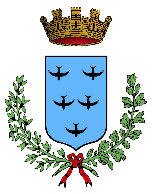 ISTANZA RECLAMO / CONTESTAZIONE LUCI VOTIVEIl/La  sottoscritto/a  Cognome _______________________________________  Nome _____________________________________________
Nato/a a_______________________________  il ______/______/________Residente in_________________________Prov_____________ Via/Corso/Piazza_____________________________________ n°_____ CAP________ Codice Fiscale________________________________ Tel________________________ E-mail ________________________________ PEC _____________________________________________In qualità di:(barrare solamente una delle seguenti opzioni)□ Intestatario della Fattura
□ Delegato di:    Cognome ______________________________________  Nome _____________________________________________ 
    Nato/a a__________________________  il ______/______/________Residente in _______________________________
    Prov_____________Via/Corso/Piazza________________________________________________n°_____ CAP________ 
    Codice Fiscale________________________________ Tel______________________ E-mail _______________________□ Erede di:    Cognome ______________________________________  Nome _____________________________________________ 
    Nato/a a__________________________  il ______/______/________Residente in _______________________________
    Prov_____________Via/Corso/Piazza________________________________________________n°_____ CAP________ 
    Codice Fiscale________________________________ Tel______________________ E-mail _______________________T I P O L O G I A   R I C H I E S T A (barrare solamente una delle seguenti opzioni)            □  rettifica                 □ annullamento             □ dimostrazione avvenuto pagamento (allegare documentazione)Indicare il numero della fattura ________________________________  Indicare l’importo della fattura ________________________________  

Indicare l’anno di riferimento ________________________    Indicare la motivazione:  _____________________________________________ 

__________________________________________________________________________________________________________________________________________________________________________________________________________________________________________________________________________________________________________________________________________________________________________________________________________________________________________________________________________________________________________________________________________________________________________________________A tale scopo si allega:Copia documento riconoscimento in corso di validitàAltro  _________________________________________________________________________________________________SegueMODALITA’ DI PRESENTAZIONEconsegna diretta all’Ufficio Protocollo del Comune presso Via dei Bersaglieri 22/24, previa prenotazione di appuntamento mediante l’utilizzo del sistema TuPassi tramite apposta App (scaricabile sia da Apple Store che da Google Play) o direttamente dal portale www.tupassi.itspedizione postale indirizzata a Comune di APRILIA – Ufficio CIMITERIALE – Piazza Bersaglieri 30, 04011 Aprilia LT;invio P.E.C. (posta elettronica certificata) a: protocollogenerale@pec.comune.aprilia.lt.it con indicazione in oggetto: ISTANZA RECLAMO / CONTESTAZIONE LUCI VOTIVE;INFORMATIVA AI SENSI DEGLI ART. 13-14 DEL GDPR (GENERAL DATA PROTECTION REGULATION) 2016/679 E DELLA NORMATIVA NAZIONALESecondo la normativa indicata, il trattamento relativo al presente servizio sarà improntato ai principi di correttezza, liceità, trasparenza e di tutela della Sua riservatezza e dei Suoi diritti. Ai sensi dell'articolo 13 del GDPR 2016/679, pertanto, Le forniamo le seguenti informazioni:  I dati personali che in occasione dell'attivazione del presente servizio saranno raccolti e trattati riguardano:  dati personali: dati identificativi (nome, cognome, residenza, domicilio, nascita), situazione economica, situazione fiscale. Dati sensibili: dati relativi a condanne penali. I dati raccolti saranno trattati in quanto:  -	il trattamento è necessario all’esecuzione di un contratto in cui l’interessato è parte o all’esecuzione di misure precontrattuali adottate su richiesta dello stesso;  -	il trattamento è necessario per adempiere un obbligo legale al quale è soggetto il titolare del trattamento;  -	il trattamento è necessario per l'esecuzione di un compito di interesse pubblico o connesso all'esercizio di pubblici poteri di cui è investito il titolare del trattamento;  -	il trattamento è necessario per il perseguimento del legittimo interesse del titolare del trattamento o di terzi, a condizione che non prevalgano gli interessi o i diritti e le libertà fondamentali dell'interessato che richiedono la protezione dei dati personali, in particolare se l'interessato è un minore. I dati personali forniti saranno oggetto di: raccolta, registrazione, organizzazione, strutturazione, conservazione, consultazione. Il trattamento non comporta l'attivazione di un processo decisionale automatizzato. Si informa che, tenuto conto delle finalità del trattamento come sopra illustrate, il conferimento dei dati è obbligatorio ed il loro mancato, parziale o inesatto conferimento potrà avere, come conseguenza, l'impossibilità di svolgere l’attività.  Ove il soggetto che conferisce i dati abbia un'età inferiore ai 16 anni, tale trattamento è lecito soltanto se e nella misura in cui, tale consenso è prestato o autorizzato dal titolare della responsabilità genitoriale per il quale sono acquisiti i dati identificativi e copia dei documenti di riconoscimento. Il trattamento sarà effettuato sia con strumenti manuali e/o informatici che telematici con logiche di organizzazione ed elaborazione strettamente correlate alle finalità stesse e comunque in modo da garantire la sicurezza, l'integrità e la riservatezza dei dati stessi nel rispetto delle misure organizzative, fisiche e logiche previste dalle disposizioni vigenti.  In particolare, sono state adottate le seguenti misure di sicurezza:  -	misure specifiche poste in essere per fronteggiare rischi di distruzione, perdita, modifica, accesso, divulgazione non autorizzata, la cui efficacia va valutata regolarmente.  -	sistemi di autenticazione  -	sistemi di autorizzazione  -	sistemi di protezione (antivirus; firewall; antintrusione; altro) adottati per il trattamento - sicurezza anche logistica   I dati personali vengono conservati a tempo illimitato nel rispetto della vigente normativa.  L’interessato potrà, in qualsiasi momento, esercitare i diritti:  -	di richiedere maggiori informazioni in relazione ai contenuti della presente informativa;  -	di accesso ai dati personali;  -	di ottenere la rettifica o la cancellazione degli stessi o la limitazione del trattamento che lo riguardano (nei casi previsti dalla normativa); - di opporsi al trattamento (nei casi previsti dalla normativa);  -	alla portabilità dei dati (nei casi previsti dalla normativa);  -	di revocare il consenso, ove previsto: la revoca del consenso non pregiudica la liceità del trattamento basata sul consenso conferito prima della revoca;  -	di proporre reclamo all'autorità di controllo (Garante Privacy);  -	di dare mandato a un organismo, un'organizzazione o un'associazione senza scopo di lucro per l'esercizio dei suoi diritti;  - di richiedere il risarcimento dei danni conseguenti alla violazione della normativa (art. 82).  Qualora il titolare del trattamento intenda trattare ulteriormente i dati personali per una finalità diversa da quella per cui essi sono stati raccolti, prima di tale ulteriore trattamento verranno fornite informazioni in merito a tale diversa finalità e ogni ulteriore informazione pertinente.  L’esercizio dei suoi diritti potrà avvenire attraverso l’invio di una mail di richiesta al Responsabile della protezione dei dati.Titolare: Comune di Aprilia (LT), con sede in Piazza Roma, 1, sito web https://www.comune.aprilia.lt.it/   Aprilia lì,  _____/_______/____________			 	 	 	 	             Per presa visione											   _______________________________

Città di Apriliaall’ Ufficio Cimiterialedel Comune di ApriliaPiazza Bersaglieri 3004011 APRILIA LTDICHIARAZIONE ai sensi dell’Art. 38 del DPR n. 445/2000_____________________, ____/_____/_______                      _____________________________         luogo                                            data                                                                Firma del Contribuente